Draw these organic compounds on a separate sheet of paper and write the function of each below each drawing.  Use your notes to help you. LIPID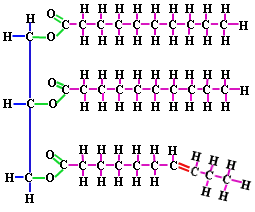 CARBOHYDRATE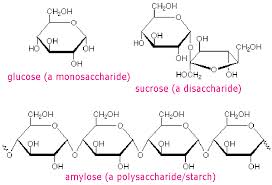 NUCLEIC ACID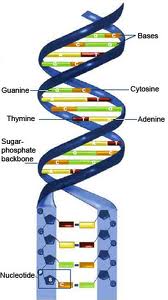 PROTEIN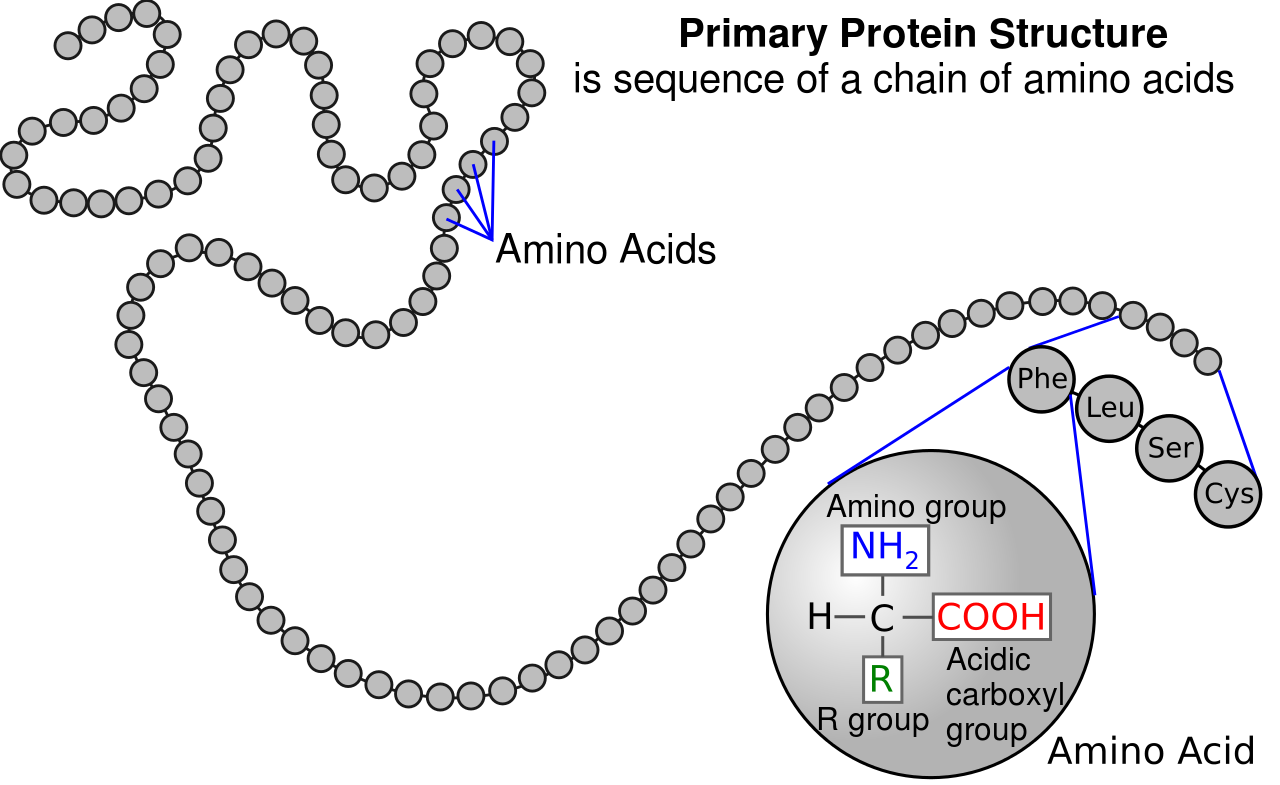 